                                                                                 SAN BOIS CASA, INC.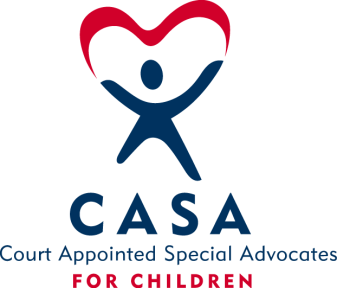                                          			 KiBois Building – 219 Kerr Avenue                                                                                  P. O. Box 1392                                            	                      Poteau, OK 74953                                                             918-647-3267              AGENDA                    December 13, 2023	InvocationCall to OrderRoll Call (Compliance with Open Meeting Act)Welcome and Introductions of Guests – Brandi Way, New Advocate SupervisorDiscussion and Possible Action on August 17, 2023 Minutes VI.	Discussion and Possible Action on Financial Reports for August, September, & October VII.	Discussion and Possible Action on 2024 Board Meeting DatesVIII.	Discussion and Possible Action on 2023-2024 Revised Budget  IX.	Director’s Report – Credit Card (Aug, Sept, Oct. & Nov. 2023), Golf Tournament & Superhero Run        X.	Business not known within 24 hours of this meeting XI.	AdjournmentNext Meeting January 18, 2024  